Проектвноситься народними депутатами УкраїниЄ. В. Шевченко 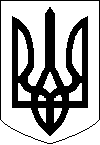 ЗАКОН УКРАЇНИПро внесення змін до додатку № 3 до Закону України “Про Державний бюджет України на 2020 рік”Верховна Рада України постановляє:1. Внести зміни до додатку № 3 до Закону України “Про Державний бюджет України на 2020 рік” (Відомості Верховної Ради (ВВР), 2020, № 5, ст.31) відповідно до додатку № 1 до цього Закону.2. Цей Закон набирає чинності з дня, наступного за днем його опублікування.Голова Верховної РадиУкраїни                                                                                      Д.О. РАЗУМКОВ   